Navn:40/Nahom G/YohannesDreng/pige:mAlder:16Årstal ankomst til børnehjemmet ? 2009Fra hvilken by/område/familiebaggrund? Fra mekele. Boede sammen med bedstemoren til hun døde.Hvilken klasse går du i? 10Hvilke fag kan du bedst lide? fysikHvad er din yndlingsbeskæftigelse? fodboldHvilken uddannelse kunne du tænke dig? AutomekanikerHvilken skole går du i – og hvor langt fra børnehjemmet? Ayder . 5 min2014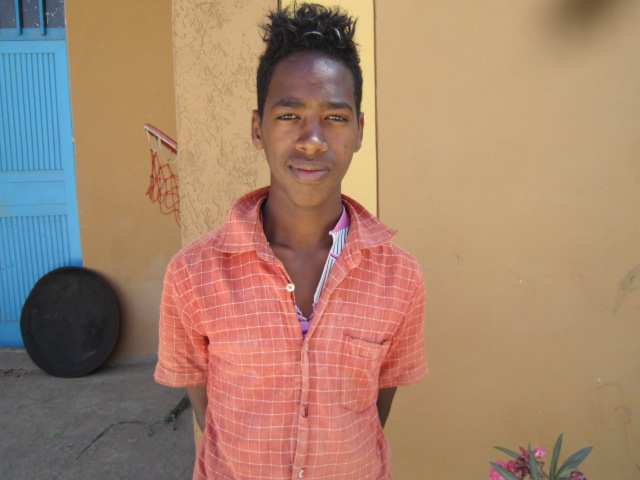 